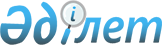 О внесении изменения в решение районного маслихата от 8 ноября 2013 года № 119 "О предоставлении социальной помощи на приобретение топлива специалистам государственных организаций, проживающим и работающим в сельских населенных пунктах Уилского района"
					
			Утративший силу
			
			
		
					Решение маслихата Уилского района Актюбинской области от 19 августа 2016 года № 51. Зарегистрировано Департаментом юстиции Актюбинской области 16 сентября 2016 года № 5077. Утратило силу решением Уилского районного маслихата Актюбинской области от 7 декабря 2018 года № 233
      Сноска. Утратило силу решением Уилского районного маслихата Актюбинской области от 07.12.2018 № 233 (вводится в действие со дня его первого официального опубликования).
      В соответствии со статьей 6 Закона Республики Казахстан от 23 января 2001 года "О местном государственном управлении и самоуправлении в Республике Казахстан", пунктом 5 статьи 18 Закона Республики Казахстан от8 июля 2005 года "О государственном регулировании развития агропромышленного комплекса и сельских территорий", Уилский районный маслихат РЕШИЛ:
      1. Внести в решение районного маслихата от 8 ноября 2013 года № 119 "О предоставлении социальной помощи на приобретение топлива специалистамгосударственных организаций, проживающим и работающим в сельских населенных пунктах Уилского района" (зарегистрированное в реестре государственной регистрации нормативных правовых актов № 3689, опубликованное 4 декабря 2013 года в газете "Ойыл") следующее изменение:
      заголовок указанного решения изложить в новой редакции следующего содержания:
      "О предоставлении социальной помощи на приобретение топлива специалистам государственных организаций здравоохранения, социального обеспечения, образования, культуры, спорта и ветеринарии проживающим и работающим в сельских населенных пунктах Уилского района".
      2. Настоящее решение вводится в действие по истечении десяти календарных дней после дня первого официального опубликования.
					© 2012. РГП на ПХВ «Институт законодательства и правовой информации Республики Казахстан» Министерства юстиции Республики Казахстан
				
      Председатель сессии 
районного маслихата: 

К. Алтымов

      Секретарь районного маслихата: 

Б. Бисекенов
